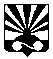 Новгородская  область АДМИНИСТРАЦИЯ КУЛОТИНСКОГО ГОРОДСКОГО ПОСЕЛЕНИЯ Окуловского района ПОСТАНОВЛЕНИЕот 31.10.2022 №271р.п. КулотиноОб утверждении муниципальной программы Кулотинского городского поселения «Обеспечение первичных мер пожарной безопасности на территории Кулотинского городского поселения на 2023-2027 годы»В соответствии с Бюджетным кодексом Российской Федерации, Федеральным законом от 06 октября 2003 года №131-ФЗ «Об общих принципах организации местного самоуправления Российской Федерации», Порядком принятия решений о разработке муниципальных программ, их формирования и реализации, утвержденного постановлением Администрации Кулотинского городского поселения от 29.10.2015 N 248, Администрация Кулотинского городского поселения  ПОСТАНОВЛЯЕТ: 1.Утвердить прилагаемую муниципальную программу «Обеспечение первичных мер пожарной безопасности на территории Кулотинского городского поселения на 2023 – 2027 годы».2.Контроль за исполнением настоящего постановления оставляю за собой.3.Считать утратившим силу с 31.12.2022 года Постановление Администрации Кулотинского городского поселения от27.11.2017 № 256 «Об утверждении муниципальной программы Кулотинского городского поселения «Обеспечение первичных мер пожарной безопасности на территории Кулотинского городского поселения на 2018-2020 годы»» (в ред. постановлений от 17.02.2020 № 31, от 01.02.2021 № 17, от 22.04.2022 № 81).4.Опубликовать настоящее постановление в бюллетене «Официальный вестник Кулотинского городского поселения» и разместить на официальном сайте Кулотинского городского поселения в информационно-телекоммуникационной сети Интернет.Глава Кулотинскогогородского поселения                      Л.Н.Федоров                                                    УТВЕРЖДЕНАпостановлением Администрации Кулотинского городского поселенияот 31.10.2022 №271Муниципальная программа Кулотинского городского поселения«Обеспечение первичных мер пожарной безопасности на территории Кулотинского городского поселения на 2023-2027 годы»ПАСПОРТмуниципальной программы 1. Наименование муниципальной программы: «Обеспечение первичных мер пожарной безопасности на территории Кулотинского городского поселения на 2023-2027 годы» (далее - муниципальная программа)2.Ответственный исполнитель муниципальной программы: Администрация Кулотинского городского поселения (далее - Администрация)3.Подпрограммы муниципальной программы: отсутствуют4.Цели, задачи и целевые показатели муниципальной программы:5. Сроки реализации муниципальной программы: 2023-2027 годы.6. Объемы и источники финансирования муниципальной программы 
в целом и по годам реализации (тыс. руб.):     7. Ожидаемые конечные результаты реализации муниципальной программы:- снижение количества гибели и травматизма людей на пожарах, уменьшение материального ущерба от пожаров, достигаемое за счет качественного обеспечения органами местного самоуправления первичных мер пожарной безопасности.Характеристика текущего состояния в сфере пожарной безопасности на территории Кулотинского городского поселения, приоритеты и цели государственной политики в данной сфереОсновными причинами возникновения пожаров и гибели людей являются неосторожное обращение с огнем, нарушение правил пожарной безопасности при эксплуатации электроприборов и неисправность печного отопления.Для стабилизации обстановки с пожарами Администрацией Кулотинского городского поселения совместно с инспекторским составом Отдела надзорной деятельности по Маловишерскому и Окуловскому районам МЧС России по Новгородской области ведется определенная работа по предупреждению пожаров:- проводится корректировка нормативных документов, руководящих и планирующих документов по вопросам обеспечения пожарной безопасности;- ведется периодическое освещение в средствах массовой информации документов по указанной тематике;- проводятся заседания комиссии по чрезвычайным ситуациям и обеспечению пожарной безопасности; Вместе с тем подавляющая часть населения не имеет четкого представления о реальной опасности пожаров, поскольку система мер по противопожарной пропаганде и обучению мерам пожарной безопасности недостаточна и, следовательно, неэффективна.В соответствии с Федеральными законами от 21 декабря 1994 г. № 69-ФЗ «О пожарной безопасности», от 22 июля 2008г. № 123-ФЗ «Технический регламент о требованиях пожарной безопасности» обеспечение первичных мер пожарной безопасности предполагает:1) реализацию полномочий органов местного самоуправления по решению вопросов организационно-правового, финансового, материально-технического обеспечения пожарной безопасности муниципального образования;2) разработку и осуществление мероприятий по обеспечению пожарной безопасности муниципального образования и объектов муниципальной собственности, которые должны предусматриваться в планах и программах развития территории, обеспечение надлежащего состояния источников противопожарного водоснабжения, содержание в исправном состоянии средств обеспечения пожарной безопасности жилых и общественных зданий, находящихся в муниципальной собственности;3) разработку и организацию выполнения муниципальных целевых программ по вопросам обеспечения пожарной безопасности;4) установление особого противопожарного режима на территории муниципального образования, а также дополнительных требований пожарной безопасности на время его действия;6) обеспечение беспрепятственного проезда пожарной техники к месту пожара;7)  обеспечение связи и оповещения населения о пожаре;8) организацию обучения населения мерам пожарной безопасности и пропаганду в области пожарной безопасности, содействие распространению пожарно-технических знаний;9) создание условий для организации добровольной пожарной охраны, а также для участия граждан в обеспечении первичных мер пожарной безопасности в иных формах;10) социальное и экономическое стимулирование участия граждан и организаций в добровольной пожарной охране, в том числе участия в борьбе с пожарами;11) оказание содействия органам государственной власти субъектов Российской Федерации в информировании населения о мерах пожарной безопасности, в том числе посредством организации и проведения собраний населения.Без достаточного финансирования полномочий по обеспечению первичных мер пожарной безопасности, их реализация представляется крайне затруднительной и неэффективной.Только целевой программный подход позволит решить задачи по обеспечению пожарной безопасности, снизить количество пожаров, показатели гибели, травматизма людей, материальный ущерб от пожаров.Разработка и принятие настоящей Программы позволят поэтапно решать обозначенные вопросы.Перечень и анализ социальных, финансово-экономических и прочих рисков реализации муниципальной программыОсновными показателями муниципальной программы являются:- укрепление первичных мер пожарной безопасности;- снижение количества гибели и травматизма людей на пожарах;-  уменьшение материального ущерба от пожаров. К рискам реализации муниципальной программы, которыми могут управлять ответственный исполнитель муниципальной программы, уменьшая вероятность их возникновения, следует отнести следующие.Операционные риски, связанные с ошибками управления реализацией муниципальной программы, в том числе отдельных ее исполнителей, неготовности организационной инфраструктуры к решению задач, поставленных муниципальной программой, что может привести к нецелевому и (или) неэффективному использованию бюджетных средств, невыполнению ряда мероприятий муниципальной программы или задержке в их выполнении. Данный риск может быть качественно оценен как умеренный.В рамках данной группы можно выделить два основных:- риск ответственного исполнителя, который связан с возникновением проблем в реализации муниципальной программы в результате недостаточной квалификации и (или) недобросовестности ее исполнителя, что может привести к нецелевому и (или) неэффективному использованию бюджетных средств, невыполнению мероприятий муниципальной программы. - организационный риск, который связан с несоответствием организационной инфраструктуры реализации муниципальной программы ее задачам. Высокая зависимость реализации мероприятий муниципальной программы от принятия необходимых организационных решений требуют высокой эффективности координации их деятельности и отлаженных административных процедур для снижения данного риска. Реализация данного риска может привести к задержкам в реализации муниципальной программы, срыву сроков и результатов выполнения отдельных мероприятий. Риск финансового обеспечения, который связан с финансированием муниципальной программы в неполном объеме. Данный риск возникает по причине значительной продолжительности муниципальной программы, а также высокой зависимости ее успешной реализации от финансирования, возникновения необходимости выполнения мероприятий муниципальной программы, при которых возможно возникновение непредвиденных расходов: к примеру, удорожание стоимости материалов.Однако, учитывая сложившуюся практику программного бюджетирования в части обеспечения реализации муниципальных программ за счет средств местного бюджета, риск сбоев в реализации муниципальной программы по причине недофинансирования можно считать умеренным.Реализации муниципальной программы также угрожают следующие риски, которые связаны с изменениями внешней среды и которыми невозможно управлять в рамках ее реализации.Риск ухудшения состояния экономики, что может привести к снижению бюджетных доходов, ухудшению динамики основных макроэкономических показателей, в том числе повышению инфляции, снижению темпов экономического роста и доходов населения. Риск для реализации муниципальной программы может быть качественно оценен как высокий.Риск возникновения обстоятельств непреодолимой силы, в том числе природных и техногенных катастроф, и катаклизмов, что может привести к потребности концентрации средств местного бюджета на преодоление последствий таких катастроф. На качественном уровне такой риск для муниципальной программы можно оценить, как умеренный.Управление рисками реализации муниципальной программы будет осуществляться на основе:- проведения мониторинга реализации мероприятий муниципальной программы, выработки прогнозов, решений и рекомендаций по реализации мероприятий;- подготовки и представления годового отчета о ходе и результатах реализации муниципальной программы, который может содержать предложения по корректировке муниципальной Программы.Механизм управления реализацией муниципальной программыОценку соотношения эффективности реализации муниципальной программы с приоритетами, целями и показателями прогноза социально-экономического развития поселения и контроль за реализацией муниципальной программы осуществляет Глава Кулотинского городского поселения.Администрация осуществляет:- непосредственный контроль за ходом реализации мероприятий муниципальной программы;- координацию выполнения мероприятий муниципальной программы;-обеспечение эффективности реализации муниципальной программы, целевого использования средств;- организацию внедрения информационных технологий в целях управления реализацией муниципальной программой;- подготовку при необходимости предложений по уточнению мероприятий муниципальной программы, объемов финансирования, механизма реализации муниципальной программы, соисполнителей муниципальной программы, целевых показателей для оценки эффективности реализации муниципальной программы;- составление отчетов о ходе реализации муниципальной программы в соответствии с Порядком принятия решений о разработке муниципальных программ Кулотинского городского поселения, их формирования и реализации, утвержденным постановлением Администрации Кулотинского городского поселения от 29.10.2015 № 248 .Администрация до 01 марта года, следующего за отчетным, готовит годовой отчеты о ходе реализации муниципальной программы, докладывает о результатах выполнения целевых показателей муниципальной программы Главе Кулотинского городского поселения. Мероприятия муниципальной программы№ п/пЦели, задачи муниципальной  программы, наименование и единица измерения целевого показателяЗначение целевого показателя по годамЗначение целевого показателя по годамЗначение целевого показателя по годамЗначение целевого показателя по годамЗначение целевого показателя по годам№ п/пЦели, задачи муниципальной  программы, наименование и единица измерения целевого показателя2023202420252026202712345671Цель 1: Усиление системы противопожарной защиты городского поселения, создание необходимых условий для укрепления первичных мер пожарной безопасности, снижения гибели, травматизма людей на пожарах, уменьшение материального ущерба от пожаровЦель 1: Усиление системы противопожарной защиты городского поселения, создание необходимых условий для укрепления первичных мер пожарной безопасности, снижения гибели, травматизма людей на пожарах, уменьшение материального ущерба от пожаровЦель 1: Усиление системы противопожарной защиты городского поселения, создание необходимых условий для укрепления первичных мер пожарной безопасности, снижения гибели, травматизма людей на пожарах, уменьшение материального ущерба от пожаровЦель 1: Усиление системы противопожарной защиты городского поселения, создание необходимых условий для укрепления первичных мер пожарной безопасности, снижения гибели, травматизма людей на пожарах, уменьшение материального ущерба от пожаровЦель 1: Усиление системы противопожарной защиты городского поселения, создание необходимых условий для укрепления первичных мер пожарной безопасности, снижения гибели, травматизма людей на пожарах, уменьшение материального ущерба от пожаровЦель 1: Усиление системы противопожарной защиты городского поселения, создание необходимых условий для укрепления первичных мер пожарной безопасности, снижения гибели, травматизма людей на пожарах, уменьшение материального ущерба от пожаров1.1.Задача 1: Организационное обеспечение реализации муниципальной программы                                                                          Задача 1: Организационное обеспечение реализации муниципальной программы                                                                          Задача 1: Организационное обеспечение реализации муниципальной программы                                                                          1.1.1.Разработка и утверждение комплекса мероприятий по обеспечению первичных мер пожарной безопасности муниципального жилищного фонда и частного жилья, (%)1001001001001001.1.2.Организация пожарно-технического обследования – ведение текущего мониторинга состояния пожарной безопасности объектов жилого сектора (кол-во рейдов)20202020201.2.Задача 2: Укрепление противопожарного состояния учреждений, жилого фонда, территории Кулотинского городского поселения                                                         Задача 2: Укрепление противопожарного состояния учреждений, жилого фонда, территории Кулотинского городского поселения                                                         Задача 2: Укрепление противопожарного состояния учреждений, жилого фонда, территории Кулотинского городского поселения                                                         Задача 2: Укрепление противопожарного состояния учреждений, жилого фонда, территории Кулотинского городского поселения                                                         Задача 2: Укрепление противопожарного состояния учреждений, жилого фонда, территории Кулотинского городского поселения                                                         Задача 2: Укрепление противопожарного состояния учреждений, жилого фонда, территории Кулотинского городского поселения                                                         1.2.1.опашка объектов, (км)0,50,50,50,50,51.2.2.проведение кадастровых работ по постановке на учет объектов инфраструктуры (пожарные водоемы), (ед.);111111.2.3.чистка имеющихся пожарных водоемов, (ед.);111111.2.4.обкос травы около пожарных водоемов, (ед.);16161616161.3.Задача 3: Информационное обеспечение, противопожарная пропаганда и обучение первичным мерам пожарной безопасности                                                       Задача 3: Информационное обеспечение, противопожарная пропаганда и обучение первичным мерам пожарной безопасности                                                       Задача 3: Информационное обеспечение, противопожарная пропаганда и обучение первичным мерам пожарной безопасности                                                       Задача 3: Информационное обеспечение, противопожарная пропаганда и обучение первичным мерам пожарной безопасности                                                       Задача 3: Информационное обеспечение, противопожарная пропаганда и обучение первичным мерам пожарной безопасности                                                       Задача 3: Информационное обеспечение, противопожарная пропаганда и обучение первичным мерам пожарной безопасности                                                       1.3.1.Создание информационной базы данных нормативных, правовых документов, учебно-программных и методических материалов в области пожарной безопасности (%)1001001001001001.3.2.Оформление уголков и стендов пожарной безопасности в социально значимых местах и в местах массового скопления людей в населенных пунктах, (ед.) 22222ГодИсточник финансированияИсточник финансированияИсточник финансированияИсточник финансированияИсточник финансированияИсточник финансированияфедеральный бюджетобластнойрайонныйбюджет поселениявнебюджетные средствавсего12345672023---89,1-89,12024---89,1-89,12025---89,1-89,12026---89,1-89,12027---89,1-89,1Всего---445,5-445,5№ п/пНаименование мероприятияИсполнительСрок реализацииЦелевой показатель(номер целевого показателя из паспорта муниципальной программы)Источник финансированияОбъем финансирования по годам (тыс.руб.)Объем финансирования по годам (тыс.руб.)Объем финансирования по годам (тыс.руб.)Объем финансирования по годам (тыс.руб.)Объем финансирования по годам (тыс.руб.)№ п/пНаименование мероприятияИсполнительСрок реализацииЦелевой показатель(номер целевого показателя из паспорта муниципальной программы)Источник финансирования2023202420252026202712345612131415161.1.Задача 1.Организационное обеспечение реализации муниципальной Программы                                                                          Задача 1.Организационное обеспечение реализации муниципальной Программы                                                                          Задача 1.Организационное обеспечение реализации муниципальной Программы                                                                          Задача 1.Организационное обеспечение реализации муниципальной Программы                                                                          Задача 1.Организационное обеспечение реализации муниципальной Программы                                                                          Задача 1.Организационное обеспечение реализации муниципальной Программы                                                                          Задача 1.Организационное обеспечение реализации муниципальной Программы                                                                          Задача 1.Организационное обеспечение реализации муниципальной Программы                                                                          Задача 1.Организационное обеспечение реализации муниципальной Программы                                                                          Задача 1.Организационное обеспечение реализации муниципальной Программы                                                                          1.1.1.Разработка и утверждение комплекса мероприятий по обеспечению первичных мер пожарной безопасности муниципального жилищного фонда и частного жилья, (%)Администрация Кулотинского городского поселения2023-20271.1.1.Без финансирования-----1.1.2.Организация пожарно-технического
обследования – ведение текущего
мониторинга состояния пожарной
безопасности объектов жилого сектора
(кол-во рейдов)Администрация Кулотинского городского поселения2023-20271.1.2.Без финансирования-----1.2. Задача 2: Укрепление противопожарного состояния учреждений, жилого фонда, территории Кулотинского городского поселения                                                          Задача 2: Укрепление противопожарного состояния учреждений, жилого фонда, территории Кулотинского городского поселения                                                          Задача 2: Укрепление противопожарного состояния учреждений, жилого фонда, территории Кулотинского городского поселения                                                          Задача 2: Укрепление противопожарного состояния учреждений, жилого фонда, территории Кулотинского городского поселения                                                          Задача 2: Укрепление противопожарного состояния учреждений, жилого фонда, территории Кулотинского городского поселения                                                          Задача 2: Укрепление противопожарного состояния учреждений, жилого фонда, территории Кулотинского городского поселения                                                          Задача 2: Укрепление противопожарного состояния учреждений, жилого фонда, территории Кулотинского городского поселения                                                          Задача 2: Укрепление противопожарного состояния учреждений, жилого фонда, территории Кулотинского городского поселения                                                          Задача 2: Укрепление противопожарного состояния учреждений, жилого фонда, территории Кулотинского городского поселения                                                          Задача 2: Укрепление противопожарного состояния учреждений, жилого фонда, территории Кулотинского городского поселения                                                         1.2.1.опашка объектов, (км)Администрация Кулотинского городского поселения2023-20271.2.1.Бюджет поселения15151515151.2.2.проведение кадастровых работ по постановке на учет объектов инфраструктуры (пожарные водоемы), (ед.);Администрация Кулотинского городского поселения2023-20271.2.2.Бюджет поселения22222222221.2.3.чистка имеющихся пожарных водоемов, (ед.);Администрация Кулотинского городского поселения2023-20271.2.3.Бюджет поселения29,129,129,129,129,11.2.4.обкос травы около пожарных водоемов, (ед.);Администрация Кулотинского городского поселения2023-20271.2.4.Бюджет поселения23232323231.3.Задача 3: Информационное обеспечение, противопожарная пропаганда и обучение первичным мерам пожарной безопасностиЗадача 3: Информационное обеспечение, противопожарная пропаганда и обучение первичным мерам пожарной безопасностиЗадача 3: Информационное обеспечение, противопожарная пропаганда и обучение первичным мерам пожарной безопасностиЗадача 3: Информационное обеспечение, противопожарная пропаганда и обучение первичным мерам пожарной безопасностиЗадача 3: Информационное обеспечение, противопожарная пропаганда и обучение первичным мерам пожарной безопасностиЗадача 3: Информационное обеспечение, противопожарная пропаганда и обучение первичным мерам пожарной безопасностиЗадача 3: Информационное обеспечение, противопожарная пропаганда и обучение первичным мерам пожарной безопасностиЗадача 3: Информационное обеспечение, противопожарная пропаганда и обучение первичным мерам пожарной безопасностиЗадача 3: Информационное обеспечение, противопожарная пропаганда и обучение первичным мерам пожарной безопасностиЗадача 3: Информационное обеспечение, противопожарная пропаганда и обучение первичным мерам пожарной безопасности1.3.1.Создание информационной базы данных нормативных, правовых документов, учебно-программных и методических материалов в области пожарной безопасности (%)Администрация Кулотинского городского поселения2023-20271.3.1.Без финансирования-----1.3.2.Оформление уголков и стендов пожарной безопасности в социально значимых местах и в местах массового скопления людей в населенных пунктах, (ед.) Администрация Кулотинского городского поселения2023-20271.3.2.Без финансирования-----